Declaration of "green travel" - a journey by low-emission 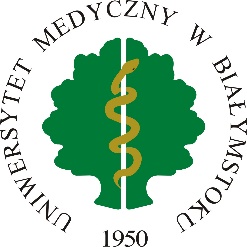 means of transport to the place of implementationtraineeship / study / training / teachingI declare that the travel related to mobility to the above mentioned receiving institution I will  be made by sustainable (also called low-emission or ecological) means of transport. I am aware that a sustainable mode of transport is defined as a journey during which for the majority of the journey (min. 51%) use low-carbon means of transport such as bus, train or carpooling (i.e. traveling together by two or more people in a car belonging to one of them, in order to reduce the cost of travel).I also declare that if I travel by sustainable means of transport such as train or bus, I will keep the tickets documenting my journey and submit them to the International Cooperation Department at the time of the mobility settlement. I will travel via:Car – Carpooling Bus TrainAnother low-emission means of transport (what?) ………………………………………………………………………In connection with the above, I am applying for funding for travel by low-emission means of transport, according to the rules contained in the University's regulations of financing of the Erasmus+ Programme in the ......../ ....... academic year Date and signature of the applicant: .................................................................	Name and surnameMobility datesPlanned date of departure from PolandPlanned arrival in the city of the receiving institutionSending institutionMedical University of Bialystokul. Jana Kilińskiego 1 15-089 BiałystokPolandReceiving institution